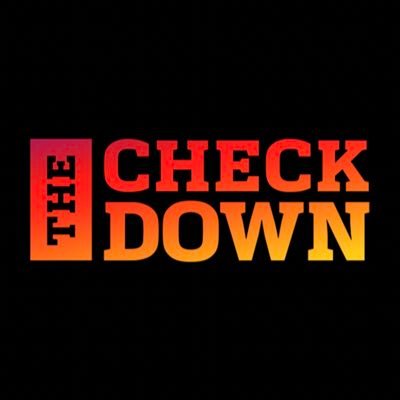 January 10, 2020https://www.instagram.com/p/B7JhgTgpST-/?igshid=1fp95lq0kun01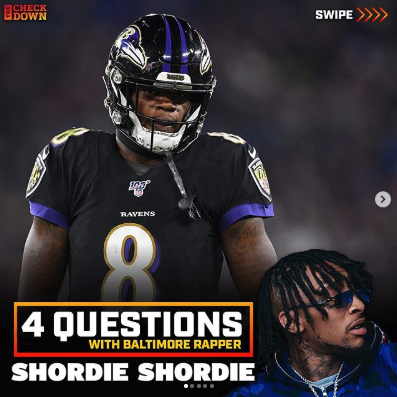 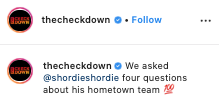 